Приложение № 1УТВЕРЖДЁНпостановлением Администрации муниципального образования «город Десногорск» Смоленской области от 12.02.2020  № 110 ПЕРЕЧЕНЬтерриториальных счетных участков для проведения рейтингового голосования  УИК № 129, г. Десногорск, 1 микрорайон, строение 5А/1, здание МБУ «ЦК и МП»          г. Десногорска. УИК № 131, г. Десногорск, 2 микрорайон, строение 6, здание МБУ «Десногорская центральная библиотека». УИК № 138, г. Десногорск, 4 микрорайон, строение 2, помещение 3, здание                     МБУ «Десногорская центральная библиотека».Приложение № 2УТВЕРЖДЁНпостановлением Администрации муниципального образования «город Десногорск» Смоленской области от 12.02.2020  № 110 СОСТАВтерриториальной счетной комиссии по проведению рейтингового голосования по отбору общественных территорий, подлежащих благоустройству в первоочередном порядке в 2021 годуФИООтветственные№ УИКМБУ «ЦК и МП» г. ДесногорскаМБУ «ЦК и МП» г. ДесногорскаМБУ «ЦК и МП» г. ДесногорскаБлиновских Иван Михайловичпредседатель129Ренева Елена Анатольевнасекретарь 129Паламарчук Анна Вячеславовна129Шишова Ирина Сергеевна129МБУ «Десногорская библиотека» 2 мкр.МБУ «Десногорская библиотека» 2 мкр.МБУ «Десногорская библиотека» 2 мкр.Семиногова Людмила Алексеевнапредседатель131Удалова Инна Александровнасекретарь131Эсилович Галина Леонидовна131Митрущенкова Тамара Михайловна131МБУ «Детская библиотека» 4 мкр.МБУ «Детская библиотека» 4 мкр.МБУ «Детская библиотека» 4 мкр.Жвакина Ирина Сергеевна председатель138Алешкина Елена Петровнасекретарь138Линовицкая Татьяна Александровна138Панова Татьяна Александровна138Приложение № 3УТВЕРЖДЁНпостановлением Администрации муниципального образования «город Десногорск» Смоленской области от 12.02.2020  № 110 Приложение № 3УТВЕРЖДЁНпостановлением Администрации муниципального образования «город Десногорск» Смоленской области от 12.02.2020  № 110 Приложение № 3УТВЕРЖДЁНпостановлением Администрации муниципального образования «город Десногорск» Смоленской области от 12.02.2020  № 110 Приложение № 3УТВЕРЖДЁНпостановлением Администрации муниципального образования «город Десногорск» Смоленской области от 12.02.2020  № 110 БЛАНКбюллетеня рейтингового голосования по отбору общественных территорий, подлежащих благоустройству в первоочередном порядке 2020 годуПодписи двух членовсчетной комиссии____________________________________________________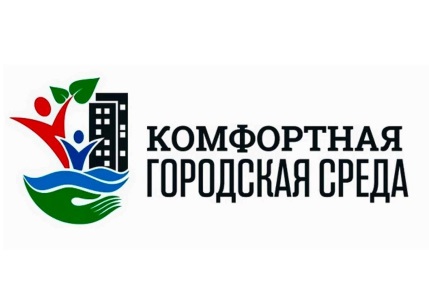      БЮЛЛЕТЕНЬдля голосования по выбору общественных территорий, подлежащих благоустройству в первоочередном порядке на 2021 год«28» февраля 2020 годаБЛАНКбюллетеня рейтингового голосования по отбору общественных территорий, подлежащих благоустройству в первоочередном порядке 2020 годуПодписи двух членовсчетной комиссии____________________________________________________     БЮЛЛЕТЕНЬдля голосования по выбору общественных территорий, подлежащих благоустройству в первоочередном порядке на 2021 год«28» февраля 2020 годаБЛАНКбюллетеня рейтингового голосования по отбору общественных территорий, подлежащих благоустройству в первоочередном порядке 2020 годуПодписи двух членовсчетной комиссии____________________________________________________     БЮЛЛЕТЕНЬдля голосования по выбору общественных территорий, подлежащих благоустройству в первоочередном порядке на 2021 год«28» февраля 2020 годаРАЗЪЯСНЕНИЕ О ПОРЯДКЕ ЗАПОЛНЕНИЯ БЮЛЛЕТЕНЯПоставьте любой знак в пустом квадрате справа от наименования общественной территории, но не более чем одна общественная территория, в пользу которой сделан выбор.Бюллетень, в котором знаки проставлены более чем в одном квадрате либо бюллетень, в котором знак не проставлены ни в одном из квадратов - считаются недействительными. РАЗЪЯСНЕНИЕ О ПОРЯДКЕ ЗАПОЛНЕНИЯ БЮЛЛЕТЕНЯПоставьте любой знак в пустом квадрате справа от наименования общественной территории, но не более чем одна общественная территория, в пользу которой сделан выбор.Бюллетень, в котором знаки проставлены более чем в одном квадрате либо бюллетень, в котором знак не проставлены ни в одном из квадратов - считаются недействительными. РАЗЪЯСНЕНИЕ О ПОРЯДКЕ ЗАПОЛНЕНИЯ БЮЛЛЕТЕНЯПоставьте любой знак в пустом квадрате справа от наименования общественной территории, но не более чем одна общественная территория, в пользу которой сделан выбор.Бюллетень, в котором знаки проставлены более чем в одном квадрате либо бюллетень, в котором знак не проставлены ни в одном из квадратов - считаются недействительными. НАБЕРЕЖНАЯ              У «ТРОПЫ ЗДОРОВЬЯ» 2 микрорайонреконструкция бетонного основания набережной;укладка покрытий из брусчатки;устройство освещения;установка камер видеонаблюдения; установка скамеек и урн.ПЕШЕХОДНАЯ ЗОНА ВДОЛЬ ДОМОВ                     № 14, 16, 19, 2 микрорайонукладка асфальтобетонного покрытия;установка бордюра;установка скамеек и урн.СПОРТИВНАЯ ПЛОЩАДКА У ДОМОВ            № 2,3 3 микрорайоноборудование универсальной спортивной площадки для волейбола и баскетболаустройство освещения;установка камер видеонаблюдения.